  Tržnica Kanal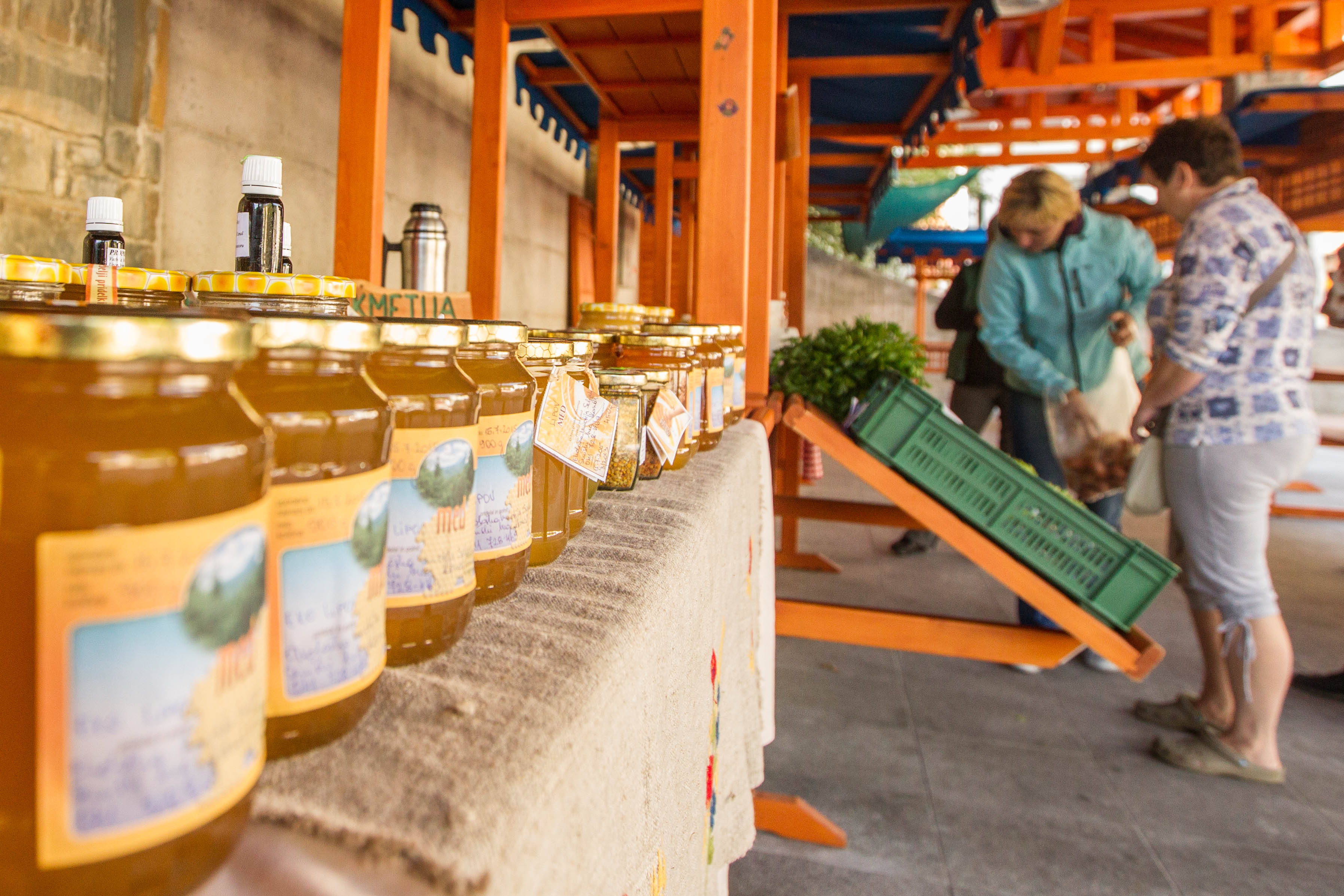 Ponudba izdelkov in                
pridelkov na tržnici Kanal:
mleko, sir in drugi mlečni izdelki, klobase, suhomesnati izdelki, sadje, zelenjava, med, konopljino olje in moka, druge vrste mok, kruh, marmelade, vino, tinkture, čaji, izdelki iz gline, suha roba, vizitke…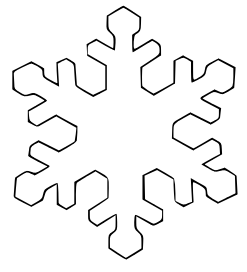 Vabljeni! Informacije: TIC KANALtel.: 05 39 81 215Spremljevalni  program:◦ Sobota, 28. 11. 2015 ob 10. uri:ADVENTNA delavnica(izvajalec: OŠ Deskle)◦ Sobota, 05. 12. 2015 ob 10. uri:Kratek SKEČ »Tržnica« (izvajalec: Damjana in Sandra, ŠKTD Levpa)◦ Sobota, 12. 12. 2015 ob 10. uri:Nastop z ORFFOM, prodaja vizitk ter razstava fotografij(izvajalec: OŠ Kanal)◦ Sobota, 19. 12. 2015 ob 10. uri:Nastop mladih HARMONIKARJEV iz Občine Kanal ob Soči(mentor: Andrej Plesničar)◦ Četrtek, 24. 12. 2015: ZADNJI TRŽNI DAN V LETU 2015                              